ESPERANDO QUE TODOS SE ENCUENTREN BIEN JUNTO A SUS FAMILIAS Y SERES QUERIDOS Y PODAMOS SALIR ADELANTE PARA VERNOS LUEGO Y ASI PODER APRENDER Y   COCINAR, LES MANDO UN ABRAZO PARA TODOS. ACTIVIDAD:Lean las guías anteriores de fondos y ayudas de cocinas Realice en su casa 2 fondos a su elección en los cuales debe mostrar un video haciendo bouquet garnie, mirepoix, sachet aromático dorando los huesos, etc según corresponda. NOTA IMPORTANTE EL VIDEO NO DEBE DURAR MAS DE 3 MIN Y DEBE CAPTAR EL INICIO ( MISE EN PLACE) LA REDUCCION ( MOSTRAR EL PROCESO DE REDUCCION) Y EL PRODUCTO FINAL ( UNA VEZ  QUE ESTE TERMINADO Y LISTO PARA ENVASAR)    ENVIAR EL VIDEO AL +56 9 79495441 Y DE MISMA MANERA LAS DUDAS Y CONSULTAS AL CORREO: nicolas.neira@liceo-victorinolastarria.cl    Liceo José Victorino Lastarria 	                            RancaguaFormando Técnicos para el Mañana         Unidad Técnico Pedagógica                            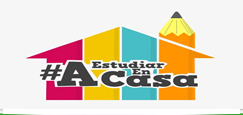 ELABORACIÓN DE ALIMENTOS DE BAJA COMPLEJIDADPROFESOR: NICOLAS NEIRA SALAS.Objetivo del Aprendizaje N° 3Elaborar productos de baja complejidad gastronómica utilizando equipos y utensilios para procesar las materias primas e insumos requeridos.Objetivo del Aprendizaje N° 3Elaborar productos de baja complejidad gastronómica utilizando equipos y utensilios para procesar las materias primas e insumos requeridos.PUNTAJE IDEAL:  pts.10 pts.PUNTAJE LOGRADONOTA:OBJETIVO: Aplicar  técnicas básicas de cocina  en la realización de un fondoOBJETIVO: Aplicar  técnicas básicas de cocina  en la realización de un fondoPUNTAJE IDEAL:  pts.10 pts.PUNTAJE LOGRADONOTA:FECHA: semana del 25 al 29 de MayoCURSO:  3°BPUNTAJE IDEAL:  pts.10 pts.PUNTAJE LOGRADONOTA: